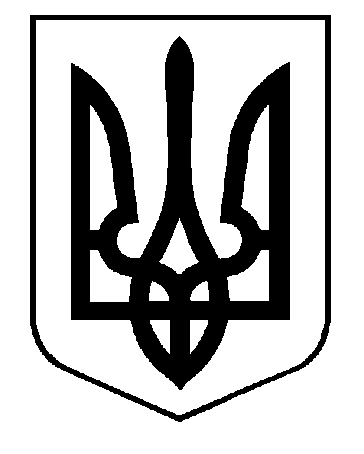 УКРАЇНАВИКОНАВЧИЙ КОМІТЕТСАФ’ЯНІВСЬКОЇ СІЛЬСЬКОЇ РАДИ ІЗМАЇЛЬСЬКОГО РАЙОНУ ОДЕСЬКОЇ ОБЛАСТІРІШЕННЯ30 вересня 2022 року									  № 198 Про влаштування ХХХХХХХХХ,ХХХХХХХ р. н., до КНП «Ізмаїльський спеціалізований будинок дитини» Одеської обласної ради» на повне державне забезпечення	Керуючись ст. 34 Закону України «Про місцеве самоврядування в Україні»,постановою Кабінету Міністрів України від 24.09.2008 року № 866 «Питання діяльності органів опіки та піклування, пов’язаної із захистом прав дитини», розглянувши наявні документи ХХХХХХХ, ХХХХХХ р. н., в зв’язку з тим, що мати покинула дитину, виконавчий комітет Саф’янівської сільської ради Ізмаїльського району Одеської областіВИРІШИВ:Влаштувати малолітнього ХХХХХХХХХ, ХХХХХХХ року народження,  до КНП «Ізмаїльський спеціалізований будинок дитини» Одеської обласної ради.Контроль за виконанням даного рішення покласти на заступника Саф’янівського сільського голови Ізмаїльського району Одеської області Чепоя І. Г.В. о. Саф’янівського сільського голови,Секретар Саф’янівської сільської ради                                               Сергій СТАНДРАТЮК